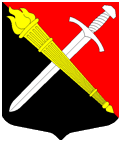 СОВЕТ ДЕПУТАТОВмуниципальное образование Тельмановское сельское поселение Тосненского района Ленинградской областиРЕШЕНИЕ № 248Принято советом депутатов «22» декабря 2021 годаВнесение изменений в решение совета депутатов муниципального образования Тельмановское сельское поселение Тосненского района Ленинградской области от 27.12.2018 г. № 16 «Об утверждении Положения о бюджетном процессе в муниципальном образовании Тельмановское сельское поселение Тосненского района Ленинградской области (новая редакция)»В целях приведения в соответствие с положениями Бюджетного кодекса Российской Федерации, Федерального закона от 06.10.2003 №131-ФЗ «Об общих принципах организации местного самоуправления в Российской Федерации» и других нормативно-правовых актов, касающихся бюджетного законодательства, на основании Устава муниципального образования Тельмановское сельское поселение Тосненского района Ленинградской областисовет депутатов муниципального образования Тельмановское сельское поселение Тосненского района Ленинградской области РЕШИЛ:1. Внести следующие изменения в Положение о порядке формирования фонда оплаты труда в органах местного самоуправления муниципального образования Тельмановское сельское поселение Тосненского района Ленинградской области, утвержденное советом депутатов муниципального образования Тельмановское сельское поселение Тосненского района Ленинградской области от 27.12.2018 г. № 16.1.1.  Изложить в новой следующей редакции: - абзац 5 пункта 5.2 Статьи 5 «Бюджетные полномочия органов муниципального финансового контроля»: «-подготовке предложений по совершенствованию осуществления главными администраторами бюджетных средств внутреннего финансового контроля и внутреннего финансового аудита»;- пункт 6.4. Статьи 6 «Бюджетные полномочия главного распорядителя (распорядителя) бюджетных средств»:«Главный распорядитель средств бюджета муниципального образования выступает в суде соответственно от муниципального образования в качестве представителя истца по искам о взыскании денежных средств в порядке регресса в соответствии с пунктом 3.1 статьи 1081 Гражданского кодекса Российской Федерации к лицам, чьи действия (бездействие) повлекли возмещение вреда за счет соответственно казны Российской Федерации, казны субъекта Российской Федерации, казны муниципального образования»;- абзац 5 пункта 7.1. Статьи 7 «Бюджетные полномочия главного администратора (администратора) доходов»:«представляет для включения в перечень источников доходов Российской Федерации и реестр источников доходов бюджета Тельмановского сельского поселения сведения о закрепленных за ним источниках доходов»;- Статью 9 «Бюджетные полномочия главного распорядителя (распорядителя) бюджетных средств, главного администратора (администратора) доходов бюджета Тельмановского сельского поселения, главного администратора (администратора) источников финансирования дефицита бюджета  по осуществлению внутреннего финансового контроля и внутреннего финансового аудита»:«Статья 9. Бюджетные полномочия отдельных участников бюджетного процесса по организации и осуществлению внутреннего финансового аудита9.1. Внутренний финансовый аудит является деятельностью по формированию и предоставлению руководителю главного администратора бюджетных средств, руководителю распорядителя бюджетных средств, руководителю получателя бюджетных средств, руководителю администратора доходов бюджета, руководителю администратора источников финансирования дефицита бюджета:- информации о результатах оценки исполнения бюджетных полномочий распорядителя бюджетных средств, получателя бюджетных средств, администратора доходов бюджета, администратора источников финансирования дефицита бюджета (далее - администратор бюджетных средств), главного администратора бюджетных средств, в том числе заключения о достоверности бюджетной отчетности;- предложений о повышении качества финансового менеджмента, в том числе о повышении результативности и экономности использования бюджетных средств;-  заключения о результатах исполнения решений, направленных на повышение качества финансового менеджмента.9.2. Внутренний финансовый аудит осуществляется в целях:-  оценки надежности внутреннего процесса главного администратора бюджетных средств, администратора бюджетных средств, осуществляемого в целях соблюдения установленных правовыми актами, регулирующими бюджетные правоотношения, требований к исполнению своих бюджетных полномочий (далее - внутренний финансовый контроль), и подготовки предложений об организации внутреннего финансового контроля;- подтверждения достоверности бюджетной отчетности и соответствия порядка ведения бюджетного учета единой методологии бюджетного учета, составления, представления и утверждения бюджетной отчетности, установленной Министерством финансов Российской Федерации, а также ведомственным (внутренним) актам, принятым в соответствии с пунктом 5 статьи 264. Бюджетного Кодекса Российской Федерации;-  повышения качества финансового менеджмента.9.3. Внутренний финансовый аудит осуществляется на основе принципа функциональной независимости структурными подразделениями или в случаях, предусмотренных федеральными стандартами внутреннего финансового аудита, уполномоченными должностными лицами (работниками) главного администратора бюджетных средств, администратора бюджетных средств, наделенными полномочиями по осуществлению внутреннего финансового аудита, а в случаях передачи полномочий, предусмотренных настоящей статьей, - структурными подразделениями или уполномоченными должностными лицами (работниками) главного администратора бюджетных средств (администратора бюджетных средств), которому передаются указанные полномочия.9.4. Администратор бюджетных средств вправе передать полномочия по осуществлению внутреннего финансового аудита главному администратору бюджетных средств, в ведении которого он находится, или другому администратору бюджетных средств, находящемуся в ведении данного главного администратора бюджетных средств, в соответствии с федеральными стандартами внутреннего финансового аудита.9.5. Внутренний финансовый аудит осуществляется в соответствии с федеральными стандартами внутреннего финансового аудита, установленными Министерством финансов Российской Федерации.Федеральные стандарты внутреннего финансового аудита должны содержать принципы, в том числе принцип функциональной независимости, задачи, основания и порядок организации, планирования и проведения внутреннего финансового аудита, реализации его результатов, права и обязанности должностных лиц (работников) при осуществлении внутреннего финансового аудита, а также определять случаи и порядок передачи полномочий по осуществлению внутреннего финансового аудита.Главные администраторы бюджетных средств, администраторы бюджетных средств, осуществляющие внутренний финансовый аудит, издают ведомственные (внутренние) акты, обеспечивающие осуществление внутреннего финансового аудита с соблюдением федеральных стандартов внутреннего финансового аудита.9.6. Мониторинг качества финансового менеджмента, включающий мониторинг качества исполнения бюджетных полномочий, а также качества управления активами, осуществления закупок товаров, работ и услуг для обеспечения муниципальных нужд, проводится:1) финансовым органом в установленном им порядке в отношении главных администраторов средств соответствующего бюджета;2) главным администратором бюджетных средств в установленном им порядке в отношении подведомственных ему администраторов бюджетных средств.9.7. Порядок проведения мониторинга качества финансового менеджмента определяет в том числе:1) правила расчета и анализа значений показателей качества финансового менеджмента, формирования и представления информации, необходимой для проведения указанного мониторинга;2) правила формирования и представления отчета о результатах мониторинга качества финансового менеджмента.8. Главный администратор средств соответствующего бюджета вправе внести на рассмотрение финансового органа предложение о передаче полномочий по проведению мониторинга качества финансового менеджмента в отношении подведомственных ему администраторов бюджетных средств и по согласованию с финансовым органом и передать этому финансовому органу указанные полномочия».1.2. Дополнить абзацами следующего содержания:- пункт 6.3 Статьи 6 «Бюджетные полномочия главного распорядителя (распорядителя) бюджетных средств»:«по иным искам к Российской Федерации, субъекту Российской Федерации, муниципальному образованию, по которым в соответствии с федеральным законом интересы соответствующего публично-правового образования представляет орган, осуществляющий в соответствии с бюджетным законодательством Российской Федерации полномочия главного распорядителя средств федерального бюджета, бюджета субъекта Российской Федерации, бюджета муниципального образования»;- пункт 7.3. Статьи 7 «Бюджетные полномочия главного администратора (администратора) доходов»:«- закрепление за органами местного самоуправления, органами местной администрации бюджетных полномочий главного администратора доходов бюджета производится с учетом выполняемых ими полномочий по исполнению государственных функций в соответствии с общими требованиями, установленными Правительством Российской Федерации;- перечень главных администраторов доходов бюджета Тельмановского сельского поселения утверждается администрацией Тельмановского сельского поселения в соответствии с общими требованиями, установленными Правительством Российской Федерации;-перечень главных администраторов доходов бюджета должен содержать наименования органов (организаций), осуществляющих бюджетные полномочия главных администраторов доходов бюджета, и закрепляемые за ними виды (подвиды) доходов бюджета».- пункт 8.2. Статьи 8 «Бюджетные полномочия главного администратора (администратора) источников финансирования дефицита бюджет»:«Закрепление за органами местного самоуправления, органами местной администрации, бюджетных полномочий главного администратора источников финансирования дефицита бюджета производится с учетом выполняемых ими полномочий по осуществлению операций с источниками финансирования дефицита бюджета в соответствии с общими требованиями, установленными Правительством Российской Федерации;Перечень главных администраторов источников финансирования дефицита бюджета Тельмановского сельского поселения утверждается администрацией Тельмановского сельского поселения в соответствии с общими требованиями, установленными Правительством Российской Федерации.Перечень главных администраторов источников финансирования дефицита бюджета должен содержать наименования органов (организаций), осуществляющих бюджетные полномочия главных администраторов источников финансирования дефицита бюджета, и закрепляемые за ними источники финансирования дефицита бюджета».1.3. Дополнить следующими словами:- абзац 6 пункта 7.2. Статьи 7 Статьи 7 «Бюджетные полномочия главного администратора (администратора) доходов»:«за исключением случаев, предусмотренных законодательством Российской Федерации»;- абзац 2 пункта 8.1. Статьи 8 «Бюджетные полномочия главного администратора (администратора) источников финансирования дефицита бюджет»:«кроме операций по управлению остатками средств на едином счете бюджета»;- абзац 1 пункта 8.2. Статьи 8 «Бюджетные полномочия главного администратора (администратора) источников финансирования дефицита бюджет»: «кроме операций по управлению остатками средств на едином счете бюджета»;- абзацы 1 и 2 пункта 20.2 Статьи 20 «Показатели и характеристики бюджета»: «в случаях, предусмотренных статьей 160.1 настоящего Кодекса»;- пункт 38.4. Статьи 38 «Завершение текущего финансового года»:«если иное не предусмотрено Бюджетным Кодексом Российской Федерации».1.4. Дополнить статьями следующего содержания: - «Статья 15.1. Перечень и оценка налоговых расходов15.1.1. Перечень налоговых расходов муниципального образования Тельмановского сельского поселения формируется в порядке, установленном администрацией Тельмановского сельского поселения, в разрезе муниципальных программ и их структурных элементов, а также направлений деятельности, не относящихся к муниципальным программам.15.1.2. Оценка налоговых расходов муниципального образования Тельмановского сельского поселения осуществляется ежегодно в порядке, установленном соответственно администрацией Тельмановского сельского поселения с соблюдением общих требований, установленных Правительством Российской Федерации.15.1.3. Результаты указанной оценки учитываются при формировании основных направлений бюджетной и налоговой политики муниципального образования Тельмановского сельского поселения, а также при проведении оценки эффективности реализации муниципальных программ Тельмановского сельского поселения»;- «Статья 35.1. Операции по управлению остатками средств на едином счете бюджета1. Операции по управлению остатками средств на едином счете бюджета заключаются в размещении временно свободных средств единого счета бюджета и в привлечении средств для обеспечения остатка средств на едином счете бюджетаВ состав операций по управлению остатками средств на едином счете местного бюджета включаются привлечение на единый счет местного бюджета и возврат привлеченных средств в соответствии с пунктами 10, 11 и 13 настоящей статьиФинансовый орган муниципального образования в порядке, установленном местной администрацией муниципального образования, с учетом общих требований, установленных Правительством Российской Федерации, привлекает остатки средств на казначейских счетах для осуществления и отражения операций с денежными средствами, поступающими во временное распоряжение получателей средств местного бюджета, казначейских счетах для осуществления и отражения операций с денежными средствами бюджетных и автономных учреждений, открытых финансовому органу муниципального образования, казначейских счетах для осуществления и отражения операций с денежными средствами юридических лиц, не являющихся участниками бюджетного процесса, бюджетными и автономными учреждениями, открытых финансовому органу муниципального образования.Финансовые органы субъектов Российской Федерации (за исключением субъектов Российской Федерации, указанных в пункте 12 настоящей статьи), финансовые органы муниципальных образований осуществляют возврат привлеченных средств на казначейские счета, с которых они были ранее перечислены, в том числе в целях проведения операций за счет привлеченных средств, не позднее второго рабочего дня, следующего за днем приема к исполнению распоряжений получателей указанных средств, а также при завершении текущего финансового года, но не позднее последнего рабочего дня текущего финансового года.Действие п. 11 ст. 236.1 (в части возврата привлеченных средств на казначейские счета, с которых они были ранее перечислены, при завершении текущего финансового года) приостановлено до 01.01.2022 (ФЗ от 29.11.2021 N 384-ФЗ)».2. Аппарату по обеспечению деятельности совета депутатов муниципального образования Тельмановское сельское поселение Тосненского района Ленинградской области, опубликовать настоящее решение в порядке, предусмотренном Уставом муниципального образования Тельмановское сельское поселение.3. Настоящее решение вступает в силу с момента его официального опубликования.4. Контроль исполнения настоящего решения оставляю за собойГлава муниципального образования 			                  Н.Б.Егорова